الجــــمهــــــورية الجــــزائريــــــــة الديـــمقراطــــية الشــــعـــــــبيةوزارة التعــــــــــــــليـــــــم العـــــــــــالي والبحث العلــــــــميجامعة 20 أوت 1955 –ســــــكيـــــــــــكدة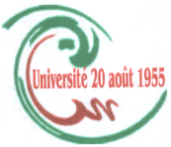 كــــــــليــــــــــــــــــــة: التكـــــــنولـــــــــوجيــــــــــــــــايرفق هذا الدفتر بالوثائق الآتية:السنة:2023طلب تدريب تحسين المستوى بالخارج(*))طبقا للمرسوم الرئاسي رقم 14-196 مؤرخ في 6 يوليو 2014 يتضمن تنظيم التكوين وتحسين المستوى في الخارج وتسييرهما)إمضاءالمعني تأشيرة رئيس(ة) القسم                  (*): ملء جميع الخانات إجباري.مشروع(خطة) العملProjet de travailإمضاء المعنيتأشيرة رئيس(ة) اللجنة العلمية للقسمإمضاء الأستاذ المؤطر        توقيع مجلس مديرية الجامعة (بالنسبة للإداريين و التقنيين) حصيلة تداريبتحسين المستوى بالخارج للسنوات الثلاث الأخيرةتأشيرة رئيس(ة) اللجنة العلمية للقسم		تأشيرةنائب(ة) عميد الكلية لما بعد التدرج و البحث العلمي والعلاقات الخارجيةالجمهورية الجزائرية الديمقراطية الشعبية	وزارة التعليم العـــالي والبحث العلمي                         سكيكدة في:....../........../ 2023	جامعـــة20 أوت 1955 – سكيكدة 	كلية : التكنولوجيا	قسم:...............................................	رقم: .......... / ج.س /ك.../ 2023	مستخرج من محضر اللجنة العلمية للقسمرقم:	إن اللجنة العلمية لقسم: ..........................................المنعقدة في جلستها بتاريخ: ...........................وبعد دراسة الطلب المقدم من قبل الأستاذ(ة): .............................................................................الرتبــــــة: .............................. .........................................وفقا للتنظيمات الجاري العملبهاتمنح للمعني(ة): منحة لتدريب تحسين المستوى بالخارج.........................................................................لمدة:......................... لدى (*):..............................................................................للسنة المالية: ...............2019.........................................................	(*) وجوب ذكر اسم المؤسسة المستقبلة كاملا وبلد الاستقبال.تأشيرة رئيس(ة) اللجنة العلمية للقسمشهادة التبرئةالبيداغوجيةبسبب الاستفادة من تدريب تحسين المستوى  بالخارج.	الترتيبات المتخذة لاستدراك الحصص الدراسية (*):	(*) حدد الحصص المستدركة.	ملاحظة:تلتزم إدارة القسم بتقديم نسخة من هذه الشهادة إلى نيابة العمادة لما بعد التدرج والبحث العلميوالعلاقات الخارجيةفي غضون ثلاثة 03 أيام ابتداء من تاريخ الخروج.تأشيرة رئيس(ة) القسم                  سكيكدة في:...................................الجمهورية الجزائرية الديمقراطية الشعبيةوزارة التعليم العالي و البحث العلميجامعـــة 20 أوت 1955 –سكيكدة (*)تعـهــــدأنا الممضي(ة) أسفله،        أتعهد باحترام:1.متابعة التربص طبقا لخطة العمل المسطرة و ضرورة التواجد بالهيئة المستقبلة طيلة فترة التربص.2. تحضير تقرير(مبرزا النتائج المتوصل إليها) مفصل عن التربص مؤشر عليه من طرف الهيئة المستقبلة/ المؤطر في الجزائر/المعني، مع تقديم عرض أمام الهيئة العلمية (القسم/ الكلية).3.احترام تاريخ الذهاب والإياب المذكور في شهادة المنحة.4. تقديم ملف العودة في غضون 7 أيام من استئناف العمال.إمضاء المعني (*): يتحمل المعني تبعات الإخلال بهذا التعهد.	تقريرتدريب تحسين المستوى بالخارجRapport de stage de perfectionnement à l’étrangerوصف المهمة العلمية تاريــــخ إعداد التقرير:إمضاء المعني      رأي و تأشيرة الهيئة المستقبلة (*)                                                       رأي و تأشيرة الأستاذ المشرف في الجزائر            رأي و تأشيرة اللجنة العلمية                                                                  رأي و تأشيرة المجلس العلمي  (*)المرسوم الرئاسي رقم 14-196 مؤرخ في 6 يوليو 2014-المادة23.		 دفترتحسين المستوى بالخارجخــــــاصبتداريب تحسين المستوى بالخارجمعلومات عن طالب تدريب تحسين المستوى في الخارجمعلومات عن طالب تدريب تحسين المستوى في الخارجمعلومات عن طالب تدريب تحسين المستوى في الخارجمعلومات عن طالب تدريب تحسين المستوى في الخارجمعلومات عن طالب تدريب تحسين المستوى في الخارجمعلومات عن طالب تدريب تحسين المستوى في الخارجالتاريخ: .... / .... / 2023التاريخ: .... / .... / 2023التاريخ: .... / .... / 2023التاريخ: .... / .... / 2023التاريخ: .... / .... / 2023التاريخ: .... / .... / 2023اللقـــــــب :اللقـــــــب :اللقـــــــب :اللقـــــــب :اللقـــــــب :اللقـــــــب :الاســــــــم :الاســــــــم :الاســــــــم :الاســــــــم :الاســــــــم :الاســــــــم :الرتبـــــــة (إن وجدت) :الرتبـــــــة (إن وجدت) :الرتبـــــــة (إن وجدت) :الرتبـــــــة (إن وجدت) :الرتبـــــــة (إن وجدت) :الرتبـــــــة (إن وجدت) :التكـــــــنولـــــــــوجيــــــــــــــــاالتكـــــــنولـــــــــوجيــــــــــــــــاالتكـــــــنولـــــــــوجيــــــــــــــــاالتكـــــــنولـــــــــوجيــــــــــــــــاالتكـــــــنولـــــــــوجيــــــــــــــــاالتكـــــــنولـــــــــوجيــــــــــــــــاالكليـــــــة:الكليـــــــة:الكليـــــــة:الكليـــــــة:الكليـــــــة:الكليـــــــة:القســـــــم:القســـــــم:القســـــــم:القســـــــم:القســـــــم:القســـــــم:مخبر البحــــــث(إن وجد)مخبر البحــــــث(إن وجد)مخبر البحــــــث(إن وجد)مخبر البحــــــث(إن وجد)مخبر البحــــــث(إن وجد)مخبر البحــــــث(إن وجد)التخصــــــــــصالتخصــــــــــصالتخصــــــــــصالتخصــــــــــصالتخصــــــــــصالتخصــــــــــصعنوان الأطروحة / المذكرةعنوان الأطروحة / المذكرةعنوان الأطروحة / المذكرةعنوان الأطروحة / المذكرةعنوان الأطروحة / المذكرةعنوان الأطروحة / المذكرةالمستوى الدراسي( دكتوراه /ماجستير/  السنة الثانية ماستر)المستوى الدراسي( دكتوراه /ماجستير/  السنة الثانية ماستر)المستوى الدراسي( دكتوراه /ماجستير/  السنة الثانية ماستر)المستوى الدراسي( دكتوراه /ماجستير/  السنة الثانية ماستر)المستوى الدراسي( دكتوراه /ماجستير/  السنة الثانية ماستر)المستوى الدراسي( دكتوراه /ماجستير/  السنة الثانية ماستر)سنة أول تسجيلسنة أول تسجيلسنة أول تسجيلسنة التسجيلسنة التسجيلسنة التسجيلسنة التسجيلسنة التسجيلسنة التسجيلالهاتف/الفاكس:الهاتف/الفاكس:الهاتف/الفاكس:الهاتف/الفاكس:الهاتف/الفاكس:الهاتف/الفاكس:البريد الإلكتروني:البريد الإلكتروني:البريد الإلكتروني:البريد الإلكتروني:البريد الإلكتروني:البريد الإلكتروني:معلومات متعلقة بالهيئة/ الشخص المتواصل معه في المؤسسة المستقبلةمعلومات متعلقة بالهيئة/ الشخص المتواصل معه في المؤسسة المستقبلةمعلومات متعلقة بالهيئة/ الشخص المتواصل معه في المؤسسة المستقبلةمعلومات متعلقة بالهيئة/ الشخص المتواصل معه في المؤسسة المستقبلةمعلومات متعلقة بالهيئة/ الشخص المتواصل معه في المؤسسة المستقبلةمعلومات متعلقة بالهيئة/ الشخص المتواصل معه في المؤسسة المستقبلةمعلومات متعلقة بالهيئة/ الشخص المتواصل معه في المؤسسة المستقبلةمعلومات متعلقة بالهيئة/ الشخص المتواصل معه في المؤسسة المستقبلةمعلومات متعلقة بالهيئة/ الشخص المتواصل معه في المؤسسة المستقبلةمعلومات متعلقة بالهيئة/ الشخص المتواصل معه في المؤسسة المستقبلةمعلومات متعلقة بالهيئة/ الشخص المتواصل معه في المؤسسة المستقبلةمعلومات متعلقة بالهيئة/ الشخص المتواصل معه في المؤسسة المستقبلةالجامعــــة:الجامعــــة:الجامعــــة:الكلية/القسم/ المخبر:الكلية/القسم/ المخبر:الكلية/القسم/ المخبر:اللقــــــب:اللقــــــب:اللقــــــب:الاســــــم:الاســــــم:الاســــــم:الرتبــــــة:الرتبــــــة:الرتبــــــة:الهاتف/الفاكس:الهاتف/الفاكس:الهاتف/الفاكس:البريد الإلكتروني:البريد الإلكتروني:البريد الإلكتروني:مدة الاستقبالمدة الاستقبالمدة الاستقبالمدة الاستقبالمدة الاستقبالمدة الاستقبالمدة الاستقبالمدة الاستقبالمدة الاستقبالمدة الاستقبالمدة الاستقبالمدة الاستقبالإلى :من :معلومات حول السفر معلومات حول السفر معلومات حول السفر معلومات حول السفر معلومات حول السفر معلومات حول السفر معلومات حول السفر معلومات حول السفر معلومات حول السفر معلومات حول السفر معلومات حول السفر معلومات حول السفر البلد:البلد:البلد:إلى ( المدينة + البلد) :إلى ( المدينة + البلد) :إلى ( المدينة + البلد) :المسار: من (المدينة + البلد) :المسار: من (المدينة + البلد) :المسار: من (المدينة + البلد) :المسار: من (المدينة + البلد) :المسار: من (المدينة + البلد) :تاريخ الإياب:تاريخ الإياب:تاريخ الإياب:تاريخ الذهاب:تاريخ الذهاب:المدة التي استغرقتها الرحلة:المدة التي استغرقتها الرحلة:المدة التي استغرقتها الرحلة:المدة التي استغرقتها الرحلة:اللقب و الاسمNom et prénom:الرتبــــــةGrade:القسمDépartement:الشهادة المحضرةDiplômepréparé:عنوان البحثThèmede recherche :المؤسسة المستقبلةEtablissementd’accueil:اسمالمــخبر و العنوانNom du laboratoire d’accueil et l’adresseالأستاذالمستقبلاسمولقبNom et prénom de l’enseignant accueillantالرتبــــــةGrade :رقــــم الهـــــاتفNuméro de téléphone:الإلكترونيالبريدAdresse mail :المــــــــــدةDurée :تاريخ الإيابDate de retour :تاريخ الذهابDate de départ :الهدف من الإقامة العلميةObjectif du séjour :المنهجية المتبعةLa méthodologie :النتائج المنتظرة من الإقامة العلمية Les Impacts attendus du séjour scientifique :بتاريخ :فيFait à le ,الاسم واللقبالرتبــــــةالقسم	السنة2022202220222022المؤسسة وبلد الاستقبالالمؤسسة وبلد الاستقبالتداريب تحسين المستوى في الخارجتاريخ الذهابتاريخ الإيابالسنة2021202120212021المؤسسة وبلد الاستقبالالمؤسسة وبلد الاستقبالتداريب تحسين المستوى في الخارجتاريخ الذهابتاريخ الإيابالسنة2020202020202020المؤسسة وبلد الاستقبالالمؤسسة وبلد الاستقبالتداريب تحسين المستوى في الخارجتاريخ الذهابتاريخ الإيابيرخص للأستاذ(ة)بالغياب في الفترة الممتدة من:إلى:الحصص المتغيب عنهاالحصص المستدركةالحصص المستدركةالحصص المستدركةالحصص المتغيب عنهاالتاريخالتوقيتالمستوىالسيد(ة)/الآنسةالمولود(ة) بــــــ المؤسسة الأصليةالكليةالتكـــــــنولـــــــــوجيــــــــــــــــاالشعبةالمهنة:الشهادة المحضرةالشهادة المحضرةالعنوان بالجزائررقــــم الهـــــاتفالإلكترونيالبريدالبلد المستقبلالمدينةالهيئة المستقبلةرقــــم الهـــــاتفالإلكترونيالبريداللقب والاسمNom et prénomالرتبة:GradeالقسمDépartementمؤسسة وبلد الاستقبالEtablissement d’accueilالمدةDuréeتاريخ الإيابDate de retour :تاريخ الذهابDate de départ :ملخصالأعمال المنجزةRésumé des travaux développés:1–الأهداف المحققة1- Objectifs atteints2- المحاور والموضوعات الرئيسية التي تمت مناقشتها2- Axes et principaux thèmes discutés3 - الأشخاص المتعامل معهم و صفتهم3-Personnes rencontrées (et leur qualité)4- النتائج و الأبحاث العلمية المقدمة و إمكانية الاستفادة الوطنية منها 4- Résultats(Travaux, publications, coopérations)     5- الجهات داخل الجامعة التي يمكنها الاستفادة من هذه النتائج6- المرفقات(مشاريع نشر المقالات